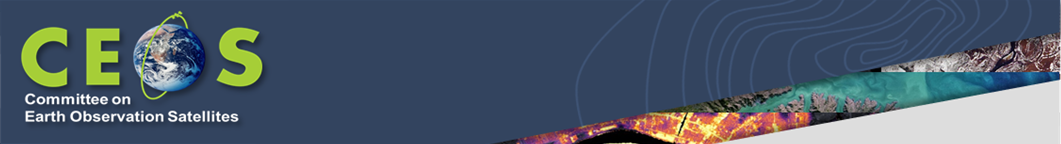 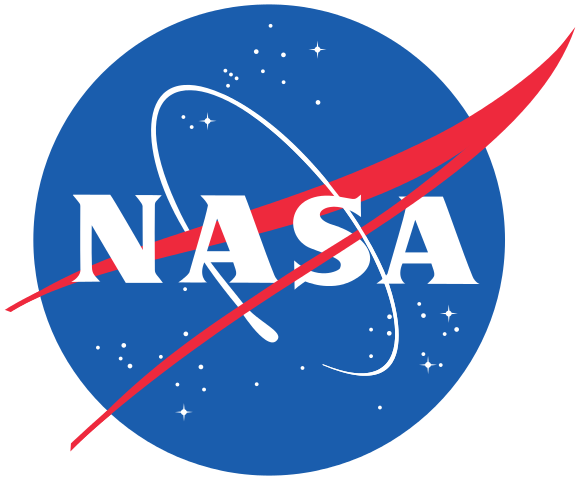 DateDear [Recipient], Sincerely,Karen St. Germain2021 CEOS ChairNational Aeronautics and Space Administration